入退館情報無料配信！｢あんしんナビメール｣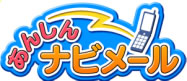 KWF 極真会館ビクトリーカラテスクールでは、お子様の安全を優先に考え、入退館状況をメールで配信する「あんしんナビメール」を導入したしました。登録費用は「無料」となっておりますので、是非ご利用くださいませ。<入退館情報配信システム>
このシステムは、非接触カード（SUICAあるいはPASMO）を使用して当スクールに通われているお子様の入退館のデータを保護者の皆様の携帯電話やパソコンに素早くメール配信することで、お子様の入退館の状況を把握するシステムです。なお、下記の｢あんしんナビメール｣利用に伴う個人データにつきましては、｢個人情報保護法｣に賜り、当スクール個人情報管理者と委託サービス提供会社の間で、管理には万全を期し厳重に取り扱いを行います。
また、ご利用にあたりましては希望制(申込制)とさせていただきます。｢あんしんナビメール｣の利用により、お子様の｢安全｣と保護者の皆様の｢安心｣がより一層確かなものになると考えておりますので、ご利用のご検討をお願い申し上げます。　　　　　　　　　　　　　　　　　　　　　　　平成29年4月18日　　　　　　　　　　　　　　　　　　　　　　　KWF 極真会館ビクトリーカラテスクール					　　　　　代表　山本　雅樹ーーーーーーーーーーーーーーーーーーーーーーーーーーーーーーーーーーーーーーーーーー利用する方は下記の内容を記入の上、SuicaあるいはPasmoカードを持参してください。児童の名前：保護者のメールアドレス：（注意：携帯メールで、パソコンからのメールを拒否している場合、委託サービス提供会社メールinfo@ubtec.jpを受信できるように、設定変更してください。）